Christmas In The ValleyWayne Rostad 2002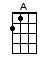 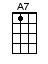 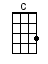 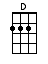 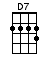 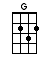 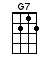 INTRO:  / 1 2 3 4 / [G] / [D7] / [G] / [D7] /[G] Sleigh bells ringing [G7] in the snow[C] Kissing ‘neath the mistletoe[D] Out in the barn, the cattle low[D7] It's Christmas in the [G] valley [D7][G] And soon beneath the [G7] Christmas tree[C] We'll gather with our families[D] Love in perfect harmony[D7] It's Christmas in the [G] valley [G]CHORUS:Oh the [C] valley lights will shine so bright[G] And all the world will be so right[A] When Santa on his [A7] magic night [D] comes to his childrenThere'll be [G] sleigh bells ringing [G7] in the snow[C] And kissing ‘neath the mistletoe[D] Out in the barn, the cattle low[D7] It's Christmas in the [G] valley [G][D] Out in the barn, the [D] cattle low[D7] It's Christmas in the [G] valley [G][G] Candlelight and [G7] hearts aglow[C] The silent dance of falling snow[D] Familiar songs on the radio[D7] That’s Christmas in the [G] valley [D7][G] In every town, the [G7] church bells ring[C] In every home, a young child dreams[D] In every heart, the spirit sings[D7] It's Christmas in the [G] valley [G]CHORUS:Oh the [C] valley lights, will shine so bright[G] And all the world, will be so right[A] When Santa on that [A7] magic night [D] comes to his childrenThere'll be [G] sleigh bells ringing [G7] in the snow[C] And kissing ‘neath the mistletoe[D] Out in the barn, the cattle low[D7] It's Christmas in the [G] valley [G][D] Out in the barn, the cattle low[D7] It's Christmas in the [G] valley [G][D][G]www.bytownukulele.ca